CITY OF KOOTENAI 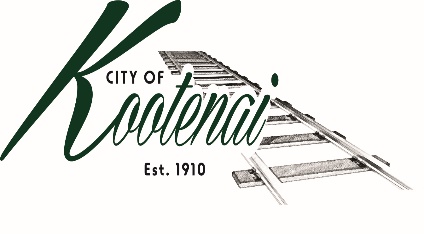 COUNCIL MEETING AGENDA  KOOTENAI CITY HALL204 SPOKANE STREETTuesday, May 2, 2023TIME:  6:30 P.M.PUBLIC IS WELCOME TO ATTEND PHYSICALLY – CAPACITY LIMIT – 15TELECONFRENCE/VIDEO IS AVALIABLEUSING THE FOLLOWING INFORMATION:Meeting URL: https://gomeet.com/pcsysqyceaOptional Dial-In Number: 571-748-4021PIN: 1514180#Pledge of Allegiance/Roll Call:Amendments to the Agenda/ AnnouncementsPublic Comment: Each speaker will be allowed a maximum of 3 minutes unless additional information is requested by Mayor/Council.  Written comments must be submitted at least 1 business day before the meeting date. Comments on matters set for future public hearing(s) is not permitted.1.	Consent Agenda:  ACTIONNotice to the Public:  All matters listed within the Consent Agenda have been distributed to each council member for review, are considered to be routine, and will be enacted on by one motion of the Council with no separate discussion.  If separate discussion is desired, that item may be removed from the Consent Agenda and placed on the Regular Agenda by request.Approval of minutes for the Council Meeting of April 4, 2023, and Code Review Workshop of April 17, 2023Approval of Bills and Payroll – April 20232.	Reports: 2.A  Mayor: 2.A1 Stop Sign on Third and Humbird – Discussion/ACTION2.A2 Post Office Ramp - ACTION2.B  City Engineer: Written Report Summary         2.B1 Children Pedestrian Safety Grant - Update 	 2.B2 SH-200 Safety Improvements and TAP Grant - Update	 2.B3 City Parking Lot - Update	 2.B4 Weight Limits – Update	 2.B5  Encroachment Permits - Update2.C City Planner: Written Report Summary 	2.C1 Building permit activity – Advisory	2.C2 Land Use Application Activity – Advisory	2.C3 Kootenai Campus Subdivision - Advisory2.C4 Code updates regarding cell towers, accessory living units, RV occupancy and storage and Downtown zoning district. Discussion/direction to staff to prepare for public hearing.2.D City of Sandpoint Law Enforcement – Written Report Summary	2.D1 Calls for Service – update 			2.E Selkirks-Pend Oreille Transit (SPOT): 2.F Clerk: Written Report: Written Report Summary	3.F1 Administrative – update2.G Park Committee: 2.G1 Bids to begin the Brittney Loop Park Project – ACTION2.G2 Spokane Conservation District/Idaho Dept of Lands Tree Donation – Donation of two trees placement ideas - Discussion3.	Discussion/Action Items: 		3.1 2nd Qtr Financial Report – Approval and Authorization to Publish - ACTION3.1 Resolution #96 – A Resolution Authorizing Destruction of Residential Building Permits and Applications – ACTION3.2 Code Enforcement:100 Humbird Street Outside Storage Violation – ACTION403 Kootenai St – Martin Property – Home Occupation Violation - ACTION4.	Adjournment